На 07.04.20Тема 75. Практическое занятие №35. Исследование функций с помощью производной. Цель работы: формирование навыков исследования функций и построения их графиков с помощью производной.Основные теоретические сведенияОбщая схема исследования функции и построение её графика.Найдите область определения функции. Исследуйте функцию на четность или нечетность.Найдите точки пересечения графика функции с осями координат.Найдите  промежутки  знакопостоянства.Найдите промежутки монотонности функции, её экстремумы.Найдите промежутки выпуклости графика функции, её точкиперегиба.Постройте график функции, используя полученные результатыисследования.Построить график функции.;Данная функция не является ни четной,  ни нечетной; кроме того, она не является периодической; Найдем точку пересечения графика с осью Оу: пологая, что  ,  получим . Точку пересечения графика с осью Ох в данном случае затруднительно.Найдем промежутки монотонности функции ее экстремумы и промежутки знакопостоянства с помощью производной:Найдем производную: .Отметим данные точки на числовой прямой и определим промежутки возрастания и убывания функции:    Точки х=1 и х=3  делят область определения функции на три промежутка:  . В промежутках , т. е. функция возрастает, а в промежутке , т. е функция убывает.При переходе через точку х=1 производная меняет знак с плюса на минус, а при переходе через точку х=3 – с минуса на плюс. Значит , .Найдем вторую производную: . Отметим данную точку на числовой прямой и исследуем функцию на выпуклость и вогнутость:	Точка х=2 делит область определения функции на два промежутка  и В первом из них , а во втором , т. е. в промежутке  кривая выпукла вверх, а в промежутке  выпукла вниз. Таким образом, точка перегиба .Используя полученные данные, строим график функции: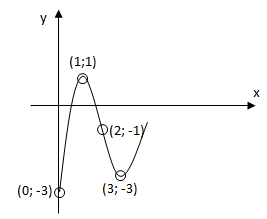 Задания для выполнения: Исследовать функции и построить их графики:Ввыполненные задания отправить на проверку на эл. адрес 19na80@mail.ru.В теме письма указать фамилию, группу, дату, за которую выполнено задание.1 вариант1 вариант2 вариант2 вариант